Вебинар на тему «Инвестирование и сбережения в современной России»17 июня 2023 в 12.00 (время местное) Омским филиалом Финансового университета при Правительстве Российской Федерации будет проведен вебинар для взрослого населения на тему «Инвестирование и сбережения в современной России».Для участия в вебинаре необходимо зарегистрироваться по ссылке: https://events.webinar.ru/75044075/1606143759 Приглашаем жителей Братского района принять участие в вебинаре! Тема докладаФИО спикеровФото спикеровВступительное словоМодератор вебинара:Симонова Наталья Юрьевна, кандидат экономических наук, доцент кафедры «Финансы и учет» Омского филиала Финансового университета при Правительстве РФ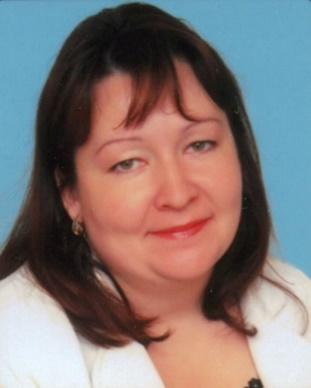 Инвестиционные рискиФилин Денис Андреевич, экономист АО «ОмскВодоканал»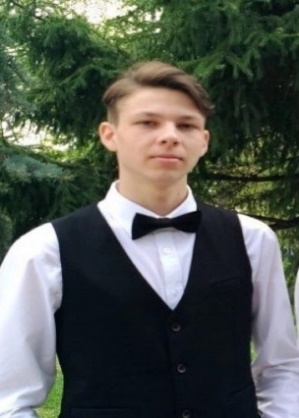 Инвестиционные приложения от крупных банковСпижарский Георгий Евгеньевич, магистрант 1 курса Омского филиала Финансового университета при Правительстве РФ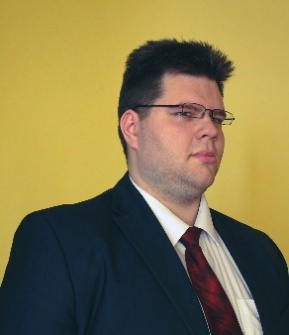 Возврат 13% от инвестиционных вкладов в банкахМухыева Яна Павловна, старший государственный налоговый инспектор Межрайонного ИФНС России № 9 по Омской области 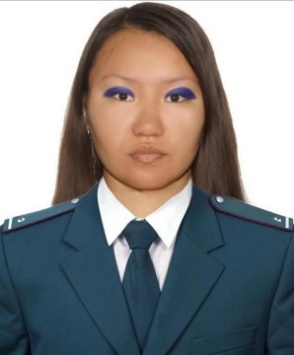 Программа долгосрочных сбережений гражданДикунова Ульяна Юрьевна, 
самозанятая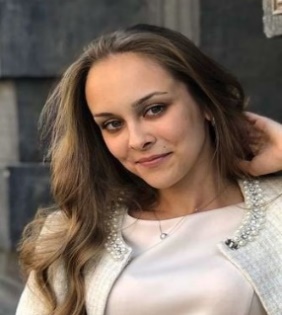 Инвестиции в драгоценные металлы: как и зачем?Тимошенко Дарья Владимировна, магистрант 1 курса Омского филиала Финансового университета при Правительстве РФ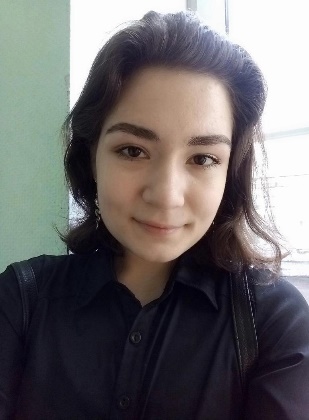 Банковский депозит как источник дополнительного доходаЗолотарев Дмитрий Сергеевич, менеджер ПАО «Сбербанк»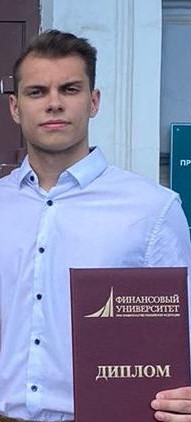 ОФЗ как альтернатива банковскому вкладу Смешной Максим Игоревич,магистрант 1 курса Омского филиала Финансового университета при Правительстве РФ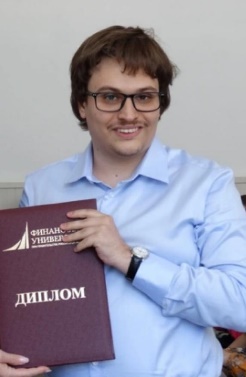 